Lampiran 1 : Panduan WawancaraTujuan wawancara	: Untuk mengetahui layanan bimbingan karir di SMPN 1 PadalarangInterviewee		: Ibu HannyInterviewer		: Riska Diana PutriPelaksanaan		: Maret 2022Bagaimana model layanan bimbingan karir yang sudah ada dan diterapkan pada kelas VIII, alasannyaMenurut Ibu, apakah layanan informasi karir yang sudah ada memenuhi akan kebutuhan siswa dalam mendapat informasi karir yang dibutuhkan siswa? Beri alasannya!Menurut Ibu, bagaimana keadaan siswa setelah mendapat layanan informasi karir yang sudah diberikan, terutama dalam pengambilan keputusan?Menurt Ibu apakah layanan bimbingan karir yang sudah ada dapat menjawab kebutuhan ssiwa? Serta bagaimana dengan pemerataan informasi yang sudah ada?Untuk keadaan siswa, bagaimana dengan insentisitas konseling dari jumlah siswa kelas VIII yang memiliki hambatan dalam informasi karir, dan hambatan secara umum yang dikeluhkan siswa? Beri penjelasan!Bimbingan karir suatu system, merupakan subsistem bimbingan, subsistem kurikulum, dan subsistemnya pendidikan, Apakah Sistem layanan telah mengalami perkembangan beranjak dari perkembangan kurikulum dan sistem pendidikan yang ada sekarang?kalau ada bisa jelaskan dari segi mana perkembangan itu dilakukan?Apakah disini telah tersedia kepengurusan tersendiri yang mengurusi tentang karir siswa sebagai bentuk kekhususan untuk memaksimalkan tujuan yang diharapkan dalam bimbingan karir?LAMPIRANPANDUAN WAWANCARA Tujuan wawancara	: Untuk mengungkap persepsi kepala sekolah/ wakil kepala                                      sekolah terhadap Layanan karir guru BK terhadap siswa Interviewee		: Wakil Kepala Sekolah/KurikulumInterviewer		: Riska Diana PutriPelaksanaan		: Maret 2022Bagaimana peran serta pihak sekolah dalam membantu layanan karir bagi siswa kelas XII, berikan contohnyaMenurut Bapak/Ibu, apakah layanan informasi karir yang sudah ada memenuhi akan kebutuhan siswa dalam mendapat informasi karir yang dibutuhkan siswa?,beri alasan!Menurut Bapak/Ibu,bagaiamana keadaan siswa setelah mendapat layanan informasi karir yang sudah diberikan oleh guru BK, terutama dalam pengambilan keputusan ?Menurut Bapak/Ibu apakah layanan bimbingan karir oleh guru BK yang sudah ada sudah menjawab kebutuhan siswa?Untuk keadaan siswa, bagaimana pendapat Bapak/Ibu tentang hambatan secara umum yang dikeluhkan siswa dibidang karir?beri penjelasan!Bimbingan karir suatu system, merupakan subsistem bimbingan, subsistem kurikulum, dan subsistemnya pendidikan, Apakah Sistem layanan telah mengalami perkembangan beranjak dari perkembangan kurikulum dan system pendidikan yang ada sekarang?kalau ada bisa jelaskan dari segi mana perkembangan itu dilakukan?Apakah di sini telah tersedia kepengurusan tersendiri yang mengurusi tentang karir siswa sebagai bentuk kekhususan untuk memaksimalkan tujuan yang diharapkan dalam bimbingan karir?Lampiran 2 Kisi – Kisi Instrumen Pre TestLampiran 3 Pengantar Dan Petunjuk Pengisian KuesionerPetunjuk pengisian lembar validasi :Lembar validasi ini ditunjukan untuk mengetahui pendapat Bapak/Ibu sebagai ahli materi website terhadap perencanaan karir siswa. Saran, kritikan, dan penilaian serta komentar Bapak/Ibu sangat dibutuhkan untuk bahan perbaikan media ini. Oleh karena itu, mohon bantuannya kepada Bapak/Ibu untuk memberikan pendapat sesuai keyakinan Bapak/Ibu dan menambahkan centang () pada kolom yang telah disediakan. Keterangan :Atas bantuan Bapak/Ibu, peneliti ucapkan terima kasih.Lampiran 4 Tabulasi Kebutuhan Siswa (Pre Test)Lampiran 5 Tabulasi Kebutuhan Siswa (Post Test)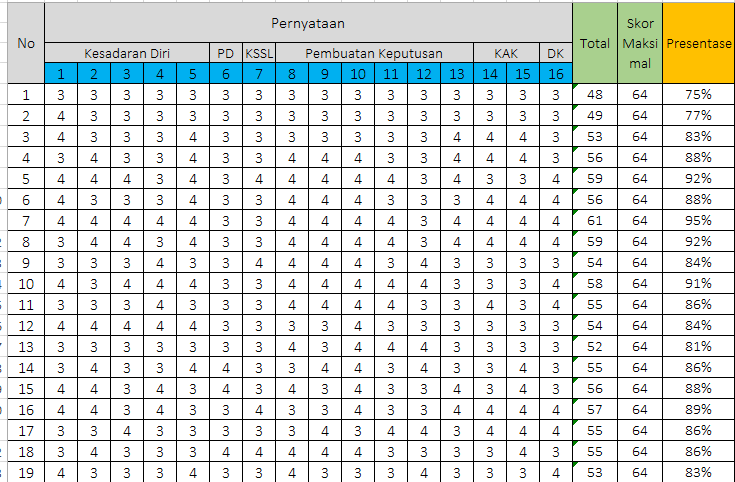 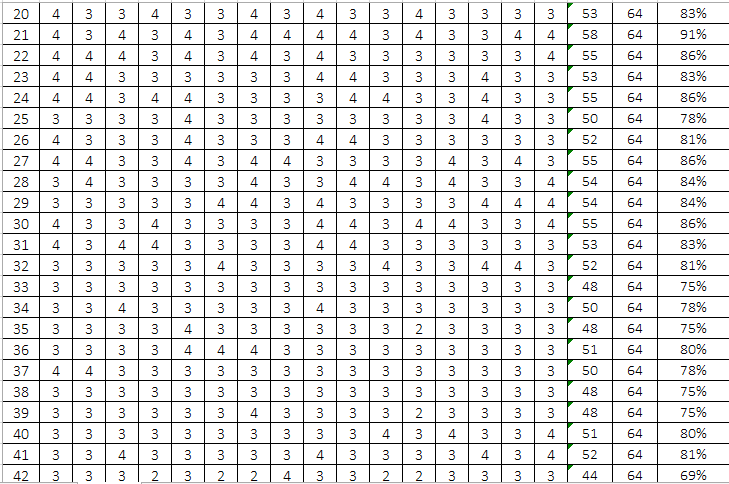 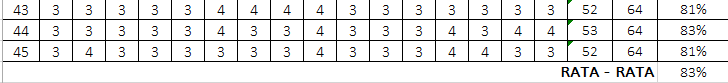 Lampiran 6 Validitas dan Reabilitas Instrumen**. Correlation is significant at the 0.01 level (2-tailed).*. Correlation is significant at the 0.05 level (2-tailed).ReliabilitasCase Processing SummaryReliability StatisticsLampiran 7 Kisi – Kisi Instrument Ahli MediaKisi – kisi instrumen ahli mediaLampiran 8 Kisi – Kisi Instrument Ahli MateriKisi – kisi instrument ahli materiLampiran 9 Kisi – Kisi Instrument PraktisiKisi – kisi instrument praktisiLampiran 10 Kisi – Kisi Instrument SiswaKisi – kisi instrumen siswaLampiran 11 Tabulasi Hasil Validasi Uji Media“Validasi Uji Media”Lampiran 12 Tabulasi Hasil Uji Materi“Validasi Uji Materi “Lampiran 13 Tabulasi Hasil Validasi Praktisi“Validasi Praktisi”Lampiran 14 Tabulasi Hasil Uji Coba Terbatas“Validasi hasil uji coba terbatas”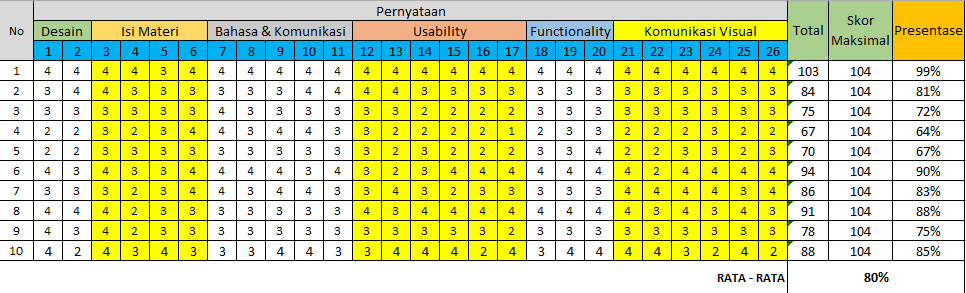 Lampiran 15 Tabulasi Hasil Uji Coba Luas	“Validasi hasil uji coba luas”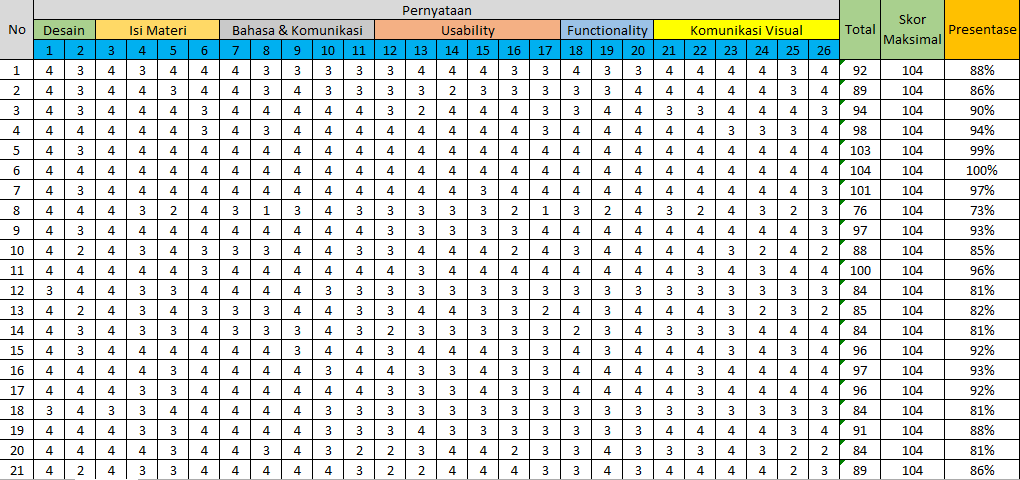 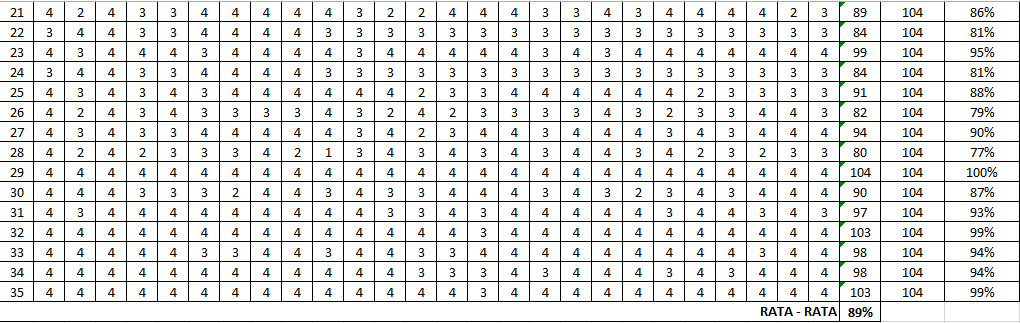 Aspek PenilaianIndikator  PenilaianJumlah Soal Nomor Soal Kesadaran diri1. Siswa dapat mengetahui bakat, minat dan potensinya2. siswa dapat memahami diri sendiri3. siswa memiliki motivasi akan perencanaan karir51, 2, 3, 4, 13Pelatihan diri4. siswa mengikuti pelatihan/kursus sesuai minat bakatnya5. siswa mengikuti ekstrakulikuler sesuai minat bakatnya	15Kondisi dan syarat sekolah lanjutan6. siswa mengetahui kondisi sekolah lanjutan yang diinginkan7. siswa mengetahui syarat sekolah lanjutan yang diinginkan18Pembuatan keputusan8. siswa dapat membuat keputusan dan menentukan karir yang sesuai9. siswa dapat merencanakan pilihan karir10. siswa siap memasuki pilihan karir yang telah ditentukan69, 10, 12, 14, 15, 16Kesadaran akan kesempatan11. siswa mengetahui kesempatan memasuki sekolah lanjutan setelah tamat SMP26, 7Dukungan keluarga12. siswa menanyakan informasi karir dengan orang dewasa111Kriteria PenilaianSkorKeteranganSL4Sangat Layak (Jika kelayakan produk dengan pernyataan pada angket sangat baik)L3Layak (jika kelayakan produk dengan pernyataan pada angket baik)KL2Kurang layak (jika kelayakan produk dengan pernyataan pada kurang baik)TL1Tidak layak (jika kelayakan produk dengan pernyataan pada angket tidak baik/jelek)NoPernyataanPernyataanPernyataanPernyataanPernyataanPernyataanPernyataanPernyataanPernyataanPernyataanPernyataanPernyataanPernyataanPernyataanPernyataanPernyataanTotalSkor MaksimalPresentaseNoPernyataanPernyataanPernyataanPernyataanPernyataanPernyataanPernyataanPernyataanPernyataanPernyataanPernyataanPernyataanPernyataanPernyataanPernyataanPernyataanTotalSkor MaksimalPresentaseNoKesadaran DiriKesadaran DiriKesadaran DiriKesadaran DiriKesadaran DiriPDKSSLPembuatan KeputusanPembuatan KeputusanPembuatan KeputusanPembuatan KeputusanPembuatan KeputusanPembuatan KeputusanKAKKAKDKTotalSkor MaksimalPresentaseNo12345678910111213141516TotalSkor MaksimalPresentase11111322222323222316448%21111222222323211286444%31111122222313311276442%42222222222323211326450%51111111111323221236436%63331111112323222316448%72222222222222222326450%82222222222222222326450%92231222111312222296445%102222211212313111276442%111121121121313111236436%121111111111213111196430%131111111111313111206431%141111111111313111206431%151122211222313111266441%162222122111111222256439%171222122222222232316448%182221222221111222276442%192222211111313121266441%201212212121313122276442%213222212121323221316448%221121211211312122246438%233221221222211122286444%241212212212121221256439%251111111111111111166425%261111111111111111166425%271111111111111111166425%281111111111111111166425%291111111111111111166425%301111111111111111166425%311111111111111111166425%322111111111111111176427%331211111111111111176427%342222222222222222326450%352222222222222222326450%362222222222222222326450%372222222222222222326450%382222222222222222326450%392222222222222222326450%402222222222222222326450%412222222222222222326450%422122222222222222316448%432222222222322222336452%442223222222222222336452%452222222222222222326450%RATA - RATARATA - RATARATA - RATARATA - RATARATA - RATARATA - RATARATA - RATARATA - RATARATA - RATARATA - RATARATA - RATARATA - RATARATA - RATARATA - RATARATA - RATARATA - RATARATA - RATARATA - RATARATA - RATA41%JUMLAH360697046314568SKOR MAKSIMAL9001801801080360180PRESENTASE40%38%39%43%40%38%ASPEKKesadaran DiriPelatihan diriKondisi dan syarat sekolah lanjutanPembuatan keputusanKesadaran akan kesempatanDukungan keluargaJUMLAH750142147900300152SKOR MAKSIMAL9001801801080360180PRESENTASE83%79%82%83%83%84%ASPEKKesadaran DiriPelatihan diriKondisi dan syarat sekolah lanjutanPembuatan keputusanKesadaran akan kesempatanDukungan keluargaCorrelationCorrelationTOTALITEM_1Pearson Correlation.636**Sig. (2-tailed)0N45ITEM_2Pearson Correlation.681**Sig. (2-tailed)0N45ITEM_3Pearson Correlation.720**Sig. (2-tailed)0N45ITEM_4Pearson Correlation.707**Sig. (2-tailed)0N45ITEM_5Pearson Correlation.755**Sig. (2-tailed)0N45ITEM_6Pearson Correlation.753**Sig. (2-tailed)0N45ITEM_7Pearson Correlation.799**Sig. (2-tailed)0N45ITEM_8Pearson Correlation.748**Sig. (2-tailed)0N45ITEM_9Pearson Correlation.784**Sig. (2-tailed)0N45ITEM_10Pearson Correlation.789**Sig. (2-tailed)0N45ITEM_11Pearson Correlation.477**Sig. (2-tailed)0,001N45ITEM_12Pearson Correlation.775**Sig. (2-tailed)0N45ITEM_13Pearson Correlation.405**Sig. (2-tailed)0,006N45ITEM_14Pearson Correlation.756**Sig. (2-tailed)0N45ITEM_15Pearson Correlation.735**Sig. (2-tailed)0N45ITEM_16Pearson Correlation.738**Sig. (2-tailed)0N45TOTALPearson Correlation1Sig. (2-tailed)N45N%CasesValid45100Excludeda00Total45100Cronbach's AlphaN of Items0,92116VariabelAspek PenilaianIndikator PenilaianJumlah SoalNomor SoalUsaha menyeluruh untuk menilai baik buruknya suatu produkUsability1. Kemudahan penggunaan menu21,2Usaha menyeluruh untuk menilai baik buruknya suatu produkUsability2. Efisiensi penggunaan website23,4Usaha menyeluruh untuk menilai baik buruknya suatu produkUsability3. Kemudahan mengakses alamat    website25,6Usaha menyeluruh untuk menilai baik buruknya suatu produkUsability4. Aktualitas isi website27,8Usaha menyeluruh untuk menilai baik buruknya suatu produkFunctionality5. Kesesuaian menu utama29Usaha menyeluruh untuk menilai baik buruknya suatu produkFunctionality6. Kesesuaian navigasi110Usaha menyeluruh untuk menilai baik buruknya suatu produkKomunikasi Visual7. Komunikasi2 11,12Usaha menyeluruh untuk menilai baik buruknya suatu produkKomunikasi Visual8. Kesederhanaan dan kemenarikan213,14Usaha menyeluruh untuk menilai baik buruknya suatu produkKomunikasi Visual9. Kualitas tampilan215,16Usaha menyeluruh untuk menilai baik buruknya suatu produkKomunikasi Visual10. Penggunaan media bergerak (animasi, video, gambar, audio)217,18Usaha menyeluruh untuk menilai baik buruknya suatu produkKomunikasi Visual11. Penggunaan layout 219,20VariabelAspek PenilaianIndikator  PenilaianJumlah Soal Nomor Soal Layanan pemberian informasi progam bimbinganDesain Layanan informasi 1.Kejelasan tujuan 21,2Layanan pemberian informasi progam bimbinganDesain Layanan informasi 2. Relevansi antara aspek Website (Tujuan, Materi, Penggunaan Media) 23,4Layanan pemberian informasi progam bimbinganDesain Layanan informasi 3. Keruntutan materi 25,6Layanan pemberian informasi progam bimbinganIsi materi 4. Kualitas isi materi 27Layanan pemberian informasi progam bimbinganIsi materi 5. Aktualitas materi 28,9Layanan pemberian informasi progam bimbinganIsi materi 6. Cakupan Materi 210,11Layanan pemberian informasi progam bimbinganIsi materi 7. Kedalaman materi 212,13Layanan pemberian informasi progam bimbinganBahasa dan Komunikasi 8. Kebenaran bahasa 214,15Layanan pemberian informasi progam bimbinganBahasa dan Komunikasi 9. Kesesuaian gaya bahasa 216,17Layanan pemberian informasi progam bimbinganBahasa dan Komunikasi 10. Ketepatan redaksi layanan informasi 218VariabelAspek PenilaianIndikator PenilaianJumlah SoalNomor SoalMengembangkan dan memvalidasi sebuah alat untuk mengukur kualitas web yang dirasakanDesain Website1. Relevansi antara aspek Website  21,2Mengembangkan dan memvalidasi sebuah alat untuk mengukur kualitas web yang dirasakanIsi Materi2. Kualitas isi materi23,4Mengembangkan dan memvalidasi sebuah alat untuk mengukur kualitas web yang dirasakanIsi Materi3. Aktualitas materi25,6Mengembangkan dan memvalidasi sebuah alat untuk mengukur kualitas web yang dirasakanBahasa dan Komunikasi4. Kesesuaian gaya bahasa27,8Mengembangkan dan memvalidasi sebuah alat untuk mengukur kualitas web yang dirasakanBahasa dan Komunikasi5. Ketepatan redaksi layanan 19Mengembangkan dan memvalidasi sebuah alat untuk mengukur kualitas web yang dirasakanBahasa dan Komunikasi6. Kebenaran bahasa210,11Mengembangkan dan memvalidasi sebuah alat untuk mengukur kualitas web yang dirasakanUsability7. Kemudahan penggunaan menu212,13Mengembangkan dan memvalidasi sebuah alat untuk mengukur kualitas web yang dirasakanUsability8. Kemudahan mengakses alamat214,15Mengembangkan dan memvalidasi sebuah alat untuk mengukur kualitas web yang dirasakanUsability9. Aktualisasi isi informasi216,17Mengembangkan dan memvalidasi sebuah alat untuk mengukur kualitas web yang dirasakanFunctionality10. Penggunaan menu utama118Mengembangkan dan memvalidasi sebuah alat untuk mengukur kualitas web yang dirasakanFunctionality11. Penggunaan navigasi219,20Mengembangkan dan memvalidasi sebuah alat untuk mengukur kualitas web yang dirasakanKomunikasi Visual12. Komunikasi221,22Mengembangkan dan memvalidasi sebuah alat untuk mengukur kualitas web yang dirasakanKomunikasi Visual13. Kesederhanaan dan kemenarikan223,24Mengembangkan dan memvalidasi sebuah alat untuk mengukur kualitas web yang dirasakanKomunikasi Visual14. Penggunaan layout225,26VariabelAspek PenilaianIndikator PenilaianJumlah SoalNomor SoalMengembangkan dan memvalidasi sebuah alat untuk mengukur kualitas web yang dirasakanDesain Website1. Relevansi antara aspek Website  21,2Mengembangkan dan memvalidasi sebuah alat untuk mengukur kualitas web yang dirasakanIsi Materi2. Kualitas isi materi23,4Mengembangkan dan memvalidasi sebuah alat untuk mengukur kualitas web yang dirasakanIsi Materi3. Aktualitas materi25,6Mengembangkan dan memvalidasi sebuah alat untuk mengukur kualitas web yang dirasakanBahasa dan Komunikasi4. Kesesuaian gaya bahasa27,8Mengembangkan dan memvalidasi sebuah alat untuk mengukur kualitas web yang dirasakanBahasa dan Komunikasi5. Ketepatan redaksi layanan 19Mengembangkan dan memvalidasi sebuah alat untuk mengukur kualitas web yang dirasakanBahasa dan Komunikasi6. Kebenaran bahasa210,11Mengembangkan dan memvalidasi sebuah alat untuk mengukur kualitas web yang dirasakanUsability7. Kemudahan penggunaan menu212,13Mengembangkan dan memvalidasi sebuah alat untuk mengukur kualitas web yang dirasakanUsability8. Kemudahan mengakses alamat214,15Mengembangkan dan memvalidasi sebuah alat untuk mengukur kualitas web yang dirasakanUsability9. Aktualisasi isi informasi216,17Mengembangkan dan memvalidasi sebuah alat untuk mengukur kualitas web yang dirasakanFunctionality10. Penggunaan menu utama118Mengembangkan dan memvalidasi sebuah alat untuk mengukur kualitas web yang dirasakanFunctionality11. Penggunaan navigasi219,20Mengembangkan dan memvalidasi sebuah alat untuk mengukur kualitas web yang dirasakanKomunikasi Visual12. Komunikasi221,22Mengembangkan dan memvalidasi sebuah alat untuk mengukur kualitas web yang dirasakanKomunikasi Visual13. Kesederhanaan dan kemenarikan223,24Mengembangkan dan memvalidasi sebuah alat untuk mengukur kualitas web yang dirasakanKomunikasi Visual14. Penggunaan layout225,26NOASPEKSkor MaksimalNILAI1Usability442Usability443Usability444Usability445Usability446Usability447Usability448Usability449Functionality4410Functionality4411Komunikasi Visual4412Komunikasi Visual4413Komunikasi Visual4414Komunikasi Visual4415Komunikasi Visual4416Komunikasi Visual4417Komunikasi Visual4418Komunikasi Visual4419Komunikasi Visual4420Komunikasi Visual44NoAspekPresentaseKriteria1Fungsi menu100,00%Sangat Layak2Kemudahan Penggunaan100,00%Sangat Layak3Komunikasi Visual/Desain100,00%Sangat LayakRata – rataRata – rata100,00%Sangat LayakNOASPEKSkor MaksimalNILAI1Desain Website442Desain Website443Desain Website444Desain Website445Desain Website446Desain Website447Isi Materi448Isi Materi449Isi Materi4410Isi Materi4411Isi Materi4412Isi Materi4413Isi Materi4314Bahasa Dan Komunikasi4415Bahasa Dan Komunikasi4416Bahasa Dan Komunikasi4417Bahasa Dan Komunikasi4418Bahasa Dan Komunikasi44NoAspekPresentaseKriteria1Desain website100,00%Sangat Layak2Isi materi96,42%Sangat Layak3Bahasa dan komunikasi100,00%Sangat LayakRata – RataRata – Rata98,80%Sangat LayakNOASPEKSkor MaksimalNILAI1Desain Website442Desain Website443Isi materi444Isi materi435Isi materi446Bahasa dan Komunikasi447Bahasa dan Komunikasi448Bahasa dan Komunikasi449Bahasa dan Komunikasi4410Bahasa dan Komunikasi4411Usability4412Usability4413Usability4414Usability4415Usability4416Usability4417Functionality4418Functionality4419Functionality4420Komunikasi visual4421Komunikasi visual4322Komunikasi visual4423Komunikasi visual4424Komunikasi visual4425Komunikasi visual44NoAspekPresentaseKriteria1Tampilan Produk100,00%Sangat Layak2Kemudahan Penggunaan91,66%Sangat Layak3Komunikasi Visual100,00%Sangat Layak4Desain website100,00%Sangat Layak5Isi materi100,00%Sangat Layak6Bahasa dan komunikasi95,83%Sangat LayakRata – rataRata – rata97,91%Sangat LayakJUMLAH63128170183101191SKOR MAKSIMAL80160240240120240PRESENTASE79%80%85%76%84%80%ASPEKDesainIsi MateriBahasa & KomunikasiUsabilityFunctionalityKomunikasi visualJUMLAH254515641709380740SKOR MAKSIMAL2805608408404201840PRESENTASE91%92%76%84%90%88%ASPEKDesainIsi MateriBahasa & KomunikasiUsabilityFunctionalityKomunikasi visual